Nå kommer Håndballskolen! 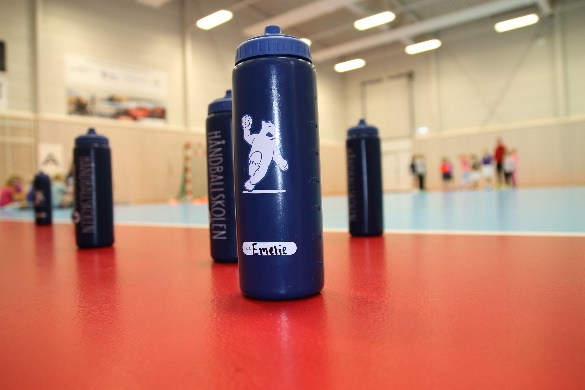 Hvis du går i 1 – 6 klasse, og skal være hjemme i vinterferien har vi en kjempe god idè om hva du kan gjøre! Du kan nemlig lære deg verdens morsomste ballspill: HÅNDBALL! Norges Håndballforbund er ansvarlig for Håndballskole, som arrangeres i skolens ferieuke, av din lokale håndballklubb. Dette er Håndballskolen:Håndballskolen er et tilbud til alle, enten du allerede spiller håndball eller har lyst til å prøve for første gang. Det vil bli delt inn i grupper etter alder og hvor mye man kan om håndball. Håndballskolen varer i tre eller fem dager fra kl. 09.00 til 15.00. Du får servert lunsj hver dag, men det kan være lurt å ha med drikke og noe frukt til mellommåltid. Dette får du: Blir du med på Håndballskolen får du i tillegg til mye moro, en utstyrspakke med egen håndball, t-skjorte, sekk og drikkeflaske.  Påmelding: Foresatte/foreldre melder deg på Håndballskolen på www.handball.no. Her vil du også finne oversikt over priser og arrangørklubber. Påmeldingen åpner 23. januar. Ytterligere informasjon: Ønsker du ytterligere informasjon, vennligst kontakt din lokale håndballklubb.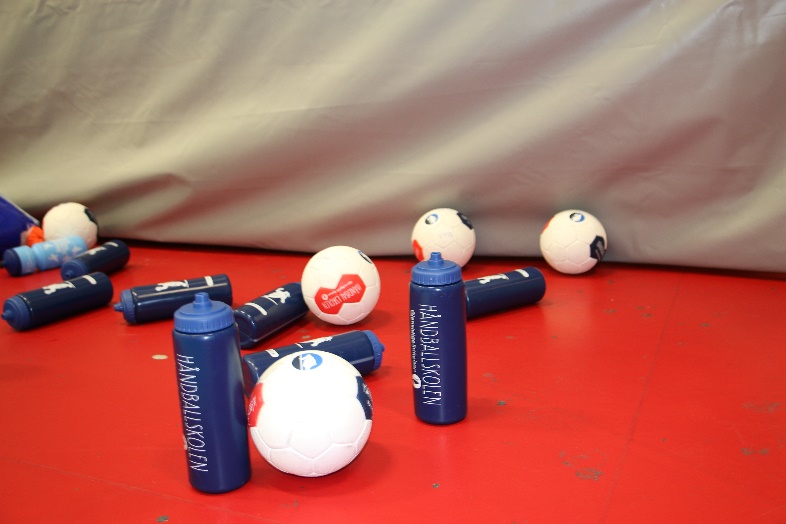 